SPECYFIKACJA WARUNKÓW ZAMÓWIENIA(SWZ)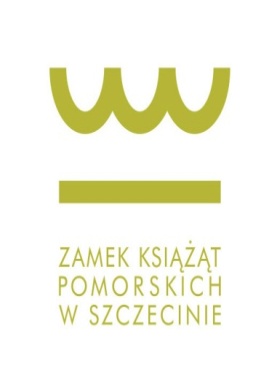 Zamek Książąt Pomorskich w Szczecinie zaprasza do złożenia oferty w postępowaniu o udzieleniezamówienia publicznego którego wartość nie przekracza progów unijnych, prowadzonego w trybie podstawowym na podstawie art. 275 pkt 1 ustawy z dnia 11 września 2019 r. – Prawo zamówień publicznych (Dz.U. z 2022 r. poz. 1710 ze zm.) na:Dostawę, montaż, konfigurację startową, szkolenie z obsługi pełnego zestawu do realizacji projekcji kina plenerowego w systemie DCINr sprawy: ZP.312.1.2023Zatwierdził:Dyrektor Zamku Książąt Pomorskich w Szczecinie /- /  Barbara IgielskaPodstawa prawna:Ustawa z dnia 11 września 2019 r. – Prawo zamówień publicznych (Dz.U. z 2022 r. poz. 1710 ze zm.)Informacje ogólne:Użyte w Specyfikacji Warunków Zamówienia terminy mają następujące znaczenie:„zamawiający” – Zamek Książąt Pomorskich w Szczecinie,„SWZ” – niniejsza specyfikacja warunków zamówienia wraz z załącznikami,„postępowanie” – postępowanie prowadzone przez zamawiającego na podstawie niniejszej specyfikacji warunków zamówienia,„ustawa Pzp” - ustawa z dnia 11 września 2019 r. – Prawo zamówień publicznych (Dz.U. z 2022 r. poz. 1710 ze zm.),„zamówienie” – należy przez to rozumieć zamówienie publiczne, którego przedmiot został opisany w Rozdziale III, projektowanych postanowieniach umowy oraz pozostałych załącznikach,„projektowane postanowienia umowy” – postanowienia, które zostaną wprowadzone do umowy w sprawie zamówienia publicznego objętego postępowaniem,”wykonawca” – podmiot, który ubiega się o wykonanie zamówienia, złoży ofertę na wykonanie zamówienia albo zawrze z zamawiającym umowę na wykonania zamówienia.ROZDZIAŁ  IZamawiającyNazwa oraz adres zamawiającego:Zamek Książąt Pomorskich w Szczecinie70-540 Szczecin, ul. Korsarzy 34Podstawowe dane o zamawiającym.Zamek Książąt Pomorskich w Szczecinie,Tel.: (91) 434 83 11Fax: (91) 434 79 84E-mail: zamek@zamek.szczecin.pl  Regon:  810543200NIP :   851-020-72-76Godziny pracy: 0730 – 1530 od poniedziałku do piątkuAdres strony internetowej prowadzonego postępowania, na której udostępniane będą zmiany i wyjaśnienia treści SWZ oraz inne dokumenty zamówienia bezpośrednio związane z postępowaniem o udzielenie zamówienia: https://platformazakupowa.pl/pn/zamek_szczecinROZDZIAŁ  IITryb udzielenia zamówienia Postępowanie o udzielenie zamówienia publicznego prowadzone jest w trybie podstawowym, o którym mowa w art. 275 pkt 1 ustawy z dnia 11 września 2019 r. – Prawo zamówień publicznych (Dz.U. z 2022 r. poz. 1710 ze zm.), aktów wykonawczych do ustawy Pzp oraz niniejszej specyfikacji warunków zamówienia (SWZ).Zamawiający nie przewiduje możliwości prowadzenia negocjacji w celu wyboru najkorzystniejszej oferty. W sprawach nieuregulowanych w SWZ mają zastosowanie przepisy ustawy z dnia 11 września 2019 r. – Prawo zamówień publicznych (Dz.U. z 2022 r. poz. 1710 ze zm.).Szacunkowa wartość przedmiotowego zamówienia nie przekracza równowartości kwoty określonej w przepisach wykonawczych wydanych na podstawie art. 3 ustawy Pzp dla dostaw.Poza podstawami unieważnienia postępowania o udzielenie zamówienia określonymi w art. 255 ustawy Pzp zamawiający przewiduje możliwość unieważnienia postępowania, jeżeli środki publiczne, które zamierzał przeznaczyć na sfinansowanie całości lub części zamówienia, nie zostaną mu przyznane. Zamawiający przewiduje możliwość unieważnienia postępowania przed upływem terminu składania ofert, jeżeli wystąpiły okoliczności powodujące, że dalsze prowadzenie postępowania jest nieuzasadnione.Zamawiający informuje, iż w odniesieniu do przedmiotowego zamówienia nie prowadzono wstępnych konsultacji rynkowych.ROZDZIAŁ  IIIOpis przedmiotu zamówieniaPrzedmiotem zamówienia jest dostawa, montaż, konfiguracja startowa, szkolenie z obsługi pełnego zestawu do realizacji projekcji kina plenerowego w systemie DCI.Szczegółowy opis przedmiotu zamówienia określają niżej wymienione dokumenty:Projektowane postanowienia umowy – załącznik nr 3 do SWZ,Szczegółowy opis przedmiotu zamówienia – załącznik nr 4 do SWZ.Wykonawca zobowiązany jest zrealizować zamówienie na zasadach i warunkach opisanych w projektowanych postanowieniach umowy stanowiących załącznik nr 3 do SWZ.Wspólny Słownik Zamówień (CPV):     38652000-0          Projektory filmowedodatkowe przedmioty: Zamawiający nie dopuszcza możliwości złożenia oferty wariantowej, o której mowa w art. 92 ustawy Pzp, tzn. oferty przewidującej odmienny sposób wykonania zamówienia niż określony w niniejszej SWZ.Zamawiający nie zastrzega możliwości ubiegania się o udzielenie zamówienia wyłącznie przez wykonawców, o których mowa w art. 94 ustawy Pzp, tj. mających status zakładu pracy chronionej, spółdzielnie socjalne oraz innych wykonawców, których głównym celem lub głównym celem działalności ich wyodrębnionych organizacyjnie jednostek, które będą realizowały zamówienie, jest społeczna i zawodowa integracja osób społecznie marginalizowanych.Zamawiający nie przewiduje zatrudnienia z art. 95 Ustawy Prawo Zamówień Publicznych.Zamawiający nie stawia wymogu w zakresie zatrudnienia przez wykonawcę osób, o których mowa w art. 96 ust. 2 pkt 2 ustawy Pzp.Zamawiający nie dokonuje podziału zamówienia na części. Tym samym zamawiający nie dopuszcza możliwości składania ofert częściowych, o których mowa w art. 7 pkt 15 ustawy Pzp.Nie dokonano podziału zamówienia na części z następujących powodów:Przedmiot zamówienia należy traktować jako całość i nie podlega on podziałowi w sposób pozwalający na udzielenie z podziałem na części.Przedmiot zamówienia jest dostosowany do realizacji przez makro, mikro i średnie przedsiębiorstwa. Podział zamówienia na części nie spowoduje oszczędności oraz zwiększenia liczby potencjalnych Wykonawców.Zamawiający nie przewiduje wyboru najkorzystniejszej oferty z zastosowaniem aukcji elektronicznej.Zamawiający nie przewiduje możliwości oraz nie wymaga złożenia ofert w postaci katalogów elektronicznych.Zamawiający nie przewiduje możliwości udzielania zamówień na podstawie art. 214 ust. 1 pkt 7 i 8 ustawy Pzp.Zamawiający nie przewiduje możliwości zawarcia umowy ramowej, o  której mowa w art. 311–315 ustawy Pzp.Zamawiający nie przewiduje możliwości udzielenia zaliczek na poczet wykonania zamówienia.Zamawiający nie przewiduje udzielenie zamówienia w ramach prawa opcji, o którym mowa w art. 441 ust. 1 ustawy Pzp.ROZDZIAŁ IVTermin wykonania zamówieniaZamówienie ma być zrealizowane w terminie 14 dni kalendarzowych od podpisania umowy.ROZDZIAŁ VPodstawy wykluczenia z postępowania O udzielenie zamówienia mogą ubiegać się wykonawcy, którzy nie podlegają wykluczeniu z postępowania o udzielenie zamówienia publicznego na podstawie art. 108 ust. 1 ustawy Pzp z zastrzeżeniem art. 110 ust. 2 Pzp. Z postępowania o udzielenie zamówienia wyklucza się Wykonawcę: będącego osobą fizyczną, którego prawomocnie skazano za przestępstwo:udziału w zorganizowanej grupie przestępczej albo związku mającym na celu popełnienie przestępstwa lub przestępstwa skarbowego, o którym mowa w art. 258 Kodeksu karnego,handlu ludźmi, o którym mowa w art. 189a Kodeksu karnego,o którym mowa w art. 228–230a, art. 250a Kodeksu karnego lub w art. 46-48 ustawy z dnia 25 czerwca 2010 r. o sporcie (Dz. U. z 2020 r. poz. 1133 oraz z 2021 r. poz. 2054) lub w art. 54 ust. 1-4 ustawy z dnia 12 maja 2011 r. o refundacji leków, środków spożywczych specjalnego przeznaczenia żywieniowego oraz wyrobów medycznych (Dz. U. z 2021 r. poz. 523, 1292, 1559 i 2054),finansowania przestępstwa o charakterze terrorystycznym, o którym mowa w art. 165a Kodeksu karnego, lub przestępstwo udaremniania lub utrudniania stwierdzenia przestępnego pochodzenia pieniędzy lub ukrywania ich pochodzenia, o którym mowa w art. 299 Kodeksu karnego,o charakterze terrorystycznym, o którym mowa w art. 115 § 20 Kodeksu karnego, lub mające na celu popełnienie tego przestępstwa,powierzenia wykonywania pracy małoletniemu cudzoziemcowi, o którym mowa w art. 9 ust. 2 ustawy z dnia 15 czerwca 2012 r. o skutkach powierzania wykonywania pracy cudzoziemcom przebywającym wbrew przepisom na terytorium Rzeczypospolitej Polskiej (Dz. U. poz. 769),przeciwko obrotowi gospodarczemu, o których mowa w art. 296–307 Kodeksu karnego, przestępstwo oszustwa, o którym mowa w art. 286 Kodeksu karnego, przestępstwo przeciwko wiarygodności dokumentów, o których mowa w art. 270– 277d Kodeksu karnego, lub przestępstwo skarbowe,o którym mowa w art. 9 ust. 1 i 3 lub art. 10 ustawy z dnia 15 czerwca 2012 r. o skutkach powierzania wykonywania pracy cudzoziemcom przebywającym wbrew przepisom na terytorium Rzeczypospolitej Polskiej          – lub za odpowiedni czyn zabroniony określony w przepisach prawa obcego;jeżeli urzędującego członka jego organu zarządzającego lub nadzorczego, wspólnika spółki w spółce jawnej lub partnerskiej albo komplementariusza w spółce komandytowej lub komandytowo-akcyjnej lub prokurenta prawomocnie skazano za przestępstwo, o którym mowa w pkt 1.1;wobec którego wydano prawomocny wyrok sądu lub ostateczną decyzję administracyjną o zaleganiu z uiszczeniem podatków, opłat lub składek na ubezpieczenie społeczne lub zdrowotne, chyba że wykonawca odpowiednio przed upływem terminu do składania wniosków o dopuszczenie do udziału w postępowaniu albo przed upływem terminu składania ofert dokonał płatności należnych podatków, opłat lub składek na ubezpieczenie społeczne lub zdrowotne wraz z odsetkami lub grzywnami lub zawarł wiążące porozumienie w sprawie spłaty tych należności;wobec którego prawomocnie orzeczono zakaz ubiegania się o zamówienia publiczne;jeżeli Zamawiający może twierdzić, na podstawie wiarygodnych przesłanek, że Wykonawca zawarł z innymi Wykonawcami porozumienie mające na celu zakłócenie konkurencji, w szczególności jeżeli należąc do tej samej grupy kapitałowej w rozumieniu ustawy z dnia 16 lutego 2007 r. o ochronie konkurencji i konsumentów, złożyli odrębne oferty, oferty częściowe lub wnioski o dopuszczenie do udziału w postępowaniu, chyba że wykażą, że przygotowali te oferty lub wnioski niezależnie od siebie;jeżeli, w przypadkach, o których mowa w art. 85 ust. 1 Pzp, doszło do zakłócenia konkurencji wynikającego z wcześniejszego zaangażowania tego Wykonawcy lub podmiotu, który należy z wykonawcą do tej samej grupy kapitałowej w rozumieniu ustawy z dnia 16 lutego 2007 r. o ochronie konkurencji i konsumentów, chyba że spowodowane tym zakłócenie konkurencji może być wyeliminowane w inny sposób niż przez wykluczenie Wykonawcy z udziału w postępowaniu o udzielenie zamówienia.Z postępowania o udzielenie zamówienia zamawiający wykluczy również wykonawcę na podstawie:art. 109 ust. 1 pkt 4 ustawy Pzp, w stosunku do którego otwarto likwidację, ogłoszono upadłość, którego aktywami zarządza likwidator lub sąd, zawarł układ z wierzycielami, którego działalność gospodarcza jest zawieszona albo znajduje się on w innej tego rodzaju sytuacji wynikającej z podobnej procedury przewidzianej w przepisach miejsca wszczęcia tej procedury;Wykonawca może zostać wykluczony przez zamawiającego na każdym etapie postępowania o udzielenie zamówienia.Wykonawca podlegający wykluczeniu na podstawie art. 108 ust. 1 pkt 1, 2, 5 oraz art. 109 ust. 1 pkt 4 ustawy Pzp, nie podlega wykluczeniu jeżeli udowodni zamawiającemu, że spełnił łącznie następujące przesłanki:naprawił lub zobowiązał się do naprawienia szkody wyrządzonej przestępstwem, wykroczeniem lub swoim nieprawidłowym postępowaniem, w tym poprzez zadośćuczynienie pieniężne;wyczerpująco wyjaśnił fakty i okoliczności związane z przestępstwem, wykroczeniem lub swoim nieprawidłowym postępowaniem oraz spowodowanymi przez nie szkodami, aktywnie współpracując odpowiednio z właściwymi organami, w tym organami ścigania lub zamawiającym;podjął konkretne środki techniczne, organizacyjne i kadrowe, odpowiednie dla zapobiegania dalszym przestępstwom, wykroczeniom lub nieprawidłowemu postępowaniu, w szczególności:zerwał wszelkie powiązania z osobami lub podmiotami odpowiedzialnymi za nieprawidłowe postępowanie wykonawcy,zreorganizował personel,wdrożył system sprawozdawczości i kontroli,utworzył struktury audytu wewnętrznego do monitorowania przestrzegania przepisów, wewnętrznych regulacji lub standardów,wprowadził wewnętrzne regulacje dotyczące odpowiedzialności i odszkodowań za nieprzestrzeganie przepisów, wewnętrznych regulacji lub standardów.Zamawiający na podstawie art. 110 ust. 3  ustawy Pzp ocenia, czy podjęte przez wykonawcę czynności, o których mowa powyżej są wystarczające do wykazania jego rzetelności, uwzględniając wagę i szczególne okoliczności czynu wykonawcy, a jeżeli uzna, że nie są wystarczające, wyklucza wykonawcę.Wykluczenie wykonawcy nastąpi zgodnie z art. 111 ustawy Pzp.Zamawiający wykluczy również z postępowania na podstawie art. 7 ust. 1 ustawy z dnia 13 kwietnia 2022 r. o szczególnych rozwiązaniach w zakresie przeciwdziałania wspieraniu agresji na Ukrainę oraz służących ochronie bezpieczeństwa narodowego (Dz. U. 2022 poz. 835): wykonawcę wymienionego w wykazach określonych w rozporządzeniu 765/2006 i rozporządzeniu 269/2014 albo wpisanego na listę na podstawie decyzji w sprawie wpisu na listę rozstrzygającej o zastosowaniu środka, o którym mowa w art. 1 pkt 3 ustawy z dnia 13 kwietnia 2022 r. o szczególnych rozwiązaniach w zakresie przeciwdziałania wspieraniu agresji na Ukrainę oraz służących ochronie bezpieczeństwa narodowego (Dz. U. 2022 poz. 835); wykonawcę, którego beneficjentem rzeczywistym w rozumieniu ustawy z dnia 1 marca 2018 r. o przeciwdziałaniu praniu pieniędzy oraz finansowaniu terroryzmu (Dz. U. z 2022 r. poz. 593 i 655) jest osoba wymieniona w wykazach określonych w rozporządzeniu 765/2006 i rozporządzeniu 269/2014 albo wpisana na listę lub będąca takim beneficjentem rzeczywistym od dnia 24 lutego 2022 r., o ile została wpisana na listę na podstawie decyzji w sprawie wpisu na listę rozstrzygającej o zastosowaniu środka, o którym mowa w art. 1 pkt 3 ustawy z dnia 13 kwietnia 2022 r. o szczególnych rozwiązaniach w zakresie przeciwdziałania wspieraniu agresji na Ukrainę oraz służących ochronie bezpieczeństwa narodowego (Dz. U. 2022 poz. 835); wykonawcę, którego jednostką dominującą w rozumieniu art. 3 ust. 1 pkt 37 ustawy z dnia 29 września 1994 r. o rachunkowości (Dz. U. z 2021 r. poz. 217, 2105 i 2106) jest podmiot wymieniony w wykazach określonych w rozporządzeniu 765/2006 i rozporządzeniu 269/2014 albo wpisany na listę lub będący taką jednostką dominującą od dnia 24 lutego 2022 r., o ile został wpisany na listę na podstawie decyzji w sprawie wpisu na listę rozstrzygającej o zastosowaniu środka, o którym mowa w art. 1 pkt 3 ustawy z dnia 13 kwietnia 2022 r. o szczególnych rozwiązaniach w zakresie przeciwdziałania wspieraniu agresji na Ukrainę oraz służących ochronie bezpieczeństwa narodowego (Dz. U. 2022 poz. 835).                   Wykluczenie następuje na okres trwania okoliczności określonych w ust. 7 powyżej.ROZDZIAŁ VIWarunki udziału w postępowaniuO udzielenie zamówienia mogą ubiegać się Wykonawcy, którzy nie podlegają wykluczeniu z postępowania na zasadach określonych w Rozdziale V SWZ oraz spełniają poniżej określone warunki udziału w postępowaniu dotyczące:zdolności do występowania w obrocie gospodarczym:        Zamawiający nie stawia wymagań w zakresie spełnienia tego warunku.uprawnień do prowadzenia określonej działalności gospodarczej lub zawodowej, o ile wynika to z odrębnych przepisów:        Zamawiający nie stawia wymagań w zakresie spełnienia tego warunku.   sytuacji ekonomicznej lub finansowej:Zamawiający nie stawia wymagań w zakresie spełnienia tego warunku. 4)    zdolności technicznej lub zawodowej:        Zamawiający nie stawia wymagań w zakresie spełnienia tego warunku.   ROZDZIAŁ VIIPodmiotowe i przedmiotowe środki dowodowePotwierdzenie spełniania przez wykonawcę warunków udziału w postępowaniu oraz niepodleganiu wykluczeniu z postępowania nastąpi w oparciu o analizę przedłożonych przez Wykonawcę podmiotowych środków dowodowych, o których mowa w niniejszym rozdziale. Do oferty Wykonawca dołącza oświadczenie o niepodleganiu wykluczeniu oraz spełnianiu warunków udziału w postępowaniu w zakresie wskazanym przez zamawiającego, aktualne na dzień składania ofert – zgodnie ze wzorem stanowiącym załącznik  nr 2 do SWZ.Oświadczenie o którym mowa powyżej stanowi dowód potwierdzający brak podstaw wykluczenia oraz spełnianie warunków udziału w postępowaniu na dzień składania ofert.Zamawiający wezwie wykonawcę, którego oferta została najwyżej oceniona do złożenia w wyznaczonym, nie krótszym niż 5 dni od dnia wezwania terminie aktualnych na dzień złożenia następujących środków dowodowych:Potwierdzających brak podstaw wykluczenia w postępowaniu:w celu potwierdzenia braku podstaw wykluczenia wykonawcy z udziału w postępowaniu zamawiający żąda odpisu lub informacji z Krajowego Rejestru Sądowego lub z Centralnej Ewidencji i Informacji o Działalności Gospodarczej, w zakresie art. 109 ust. 1 pkt 4  ustawy Pzp sporządzonych nie wcześniej niż 3 miesiące przed jej złożeniem,  jeżeli odrębne przepisy wymagają wpisu do rejestru lub ewidencji; oświadczenie o aktualności informacji zawartych w oświadczeniu w zakresie podstaw wykluczenia z postępowania (załącznik nr 7 do SWZ).Jeżeli Wykonawca ma siedzibę lub miejsce zamieszkania poza granicami Rzeczypospolitej Polskiej, zamiast odpisu albo informacji z właściwego rejestru lub z centralnej ewidencji i informacji o działalności gospodarczej w zakresie art. 109 ust. 1 pkt 4  ustawy Pzp składa dokument lub dokumenty wystawione w kraju, w którym wykonawca ma siedzibę lub miejsce zamieszkania, potwierdzające, że nie otwarto jego likwidacji, nie ogłoszono upadłości, jego aktywami nie zarządza likwidator lub sąd, nie zawarł układu z wierzycielami, jego działalność gospodarcza nie jest zawieszona ani nie znajduje się on w innej tego rodzaju sytuacji wynikającej z podobnej procedury przewidzianej w przepisach miejsca wszczęcia tej procedury. Dokumenty o których mowa powinny być wystawione nie wcześniej niż 3 miesiące przed ich złożeniem. Jeżeli w kraju, w którym wykonawca ma siedzibę lub miejsce zamieszkania, nie wydaje się dokumentów, o których mowa w ust. 5, zastępuje się je dokumentem zawierającym odpowiednio oświadczenie wykonawcy, ze wskazaniem osoby albo osób uprawnionych do jego reprezentacji, lub oświadczenie osób, której dokument miał dotyczyć, złożone pod przysięgą, lub jeżeli w kraj, w którym wykonawca ma siedzibę lub miejsce zamieszkania nie ma przepisów o oświadczeniu pod przysięgą, złożone przed organem sądowym lub administracyjnym, notariuszem, organem samorządu zawodowego, lub gospodarczego, właściwym ze względu na siedzibę lub miejsca zamieszkania wykonawcy. Dokumenty o których mowa powinny być wystawione nie wcześniej niż 3 miesiące przed ich złożeniem.  Do podmiotów udostępniających zasoby na zasadach określonych w art. 118 ustawy Pzp oraz podwykonawców niebędących podmiotami udostępniającymi zasoby na tych zasadach, mających siedzibę lub miejsce zamieszkania poza terytorium Rzeczpospolitej Polskiej, przepis ust. 6 stosuje się odpowiednio. Wykonawca nie jest zobowiązany do złożenia podmiotowych środków dowodowych, które zamawiający posiada, jeżeli wykonawca wskaże te środki oraz potwierdzi ich prawidłowość i aktualność.Zamawiający nie wzywa do złożenia podmiotowych środków dowodowych, jeżeli może je uzyskać za pomocą bezpłatnych i ogólnodostępnych baz danych, w szczególności rejestrów publicznych w rozumieniu ustawy z dnia 17 lutego 2005 r. o informatyzacji działalności podmiotów realizujących zadania publiczne, o ile wykonawca wskazał w oświadczeniu, stanowiącym załącznik nr 2 do SWZ dane umożliwiające dostęp do tych środków.Podmiotowe środki dowodowe, oraz inne dokumenty lub oświadczenia, składane przez Wykonawcę w postępowaniu sporządzone w języku obcym przekazuje się wraz z tłumaczeniem na język polski. W przypadku podmiotowych środków dowodowych, oraz dokumentów o których mowa w § 13 ust. 1 rozporządzenia Ministra Rozwoju, Pracy i Technologii z dnia 23 grudnia 2020 r.  w sprawie podmiotowych środków dowodowych oraz innych dokumentów lub oświadczeń, jakich może żądać zamawiający od wykonawcy (Dz. U. z 2020 r., poz. 2415) pobranych samodzielnie przez zamawiającego,  sporządzonych w języku obcym zamawiający zwróci się do Wykonawcy o przedstawienia tłumaczenia na język polski.  Wykonawca składa podmiotowe środki dowodowe aktualne na dzień ich złożenia.Wymagane dokumenty składa się z uwzględnieniem postanowień:rozporządzenia Ministra Rozwoju, Pracy i Technologii z dnia 23 grudnia 2020 r. w sprawie podmiotowych środków dowodowych oraz innych dokumentów lub oświadczeń, jakich może żądać zamawiający od wykonawcy (Dz. U. z 2020 r., poz. 2415) oraz  rozporządzenia Prezesa Rady Ministrów z dnia 30 grudnia 2020 r. w sprawie sposobu sporządzania i przekazywania informacji oraz wymagań technicznych dla dokumentów elektronicznych oraz środków komunikacji elektronicznej w postępowaniu o udzielenie zamówienia publicznego lub konkursie (Dz. U. z 2020 poz. 2452).Jeżeli jest to niezbędne do zapewnienia odpowiedniego przebiegu postępowania o udzielenie zamówienia, zamawiający może na każdym etapie postępowania wezwać wykonawców do złożenia wszystkich lub niektórych podmiotowych środków dowodowych aktualnych na dzień ich złożenia. Jeżeli wykonawca nie złożył oświadczenia, o którym mowa w art. 125 ust. 1 (stanowiącego załącznik nr 2 do SWZ), podmiotowych środków dowodowych, innych dokumentów lub oświadczeń składanych w postępowaniu lub są one niekompletne lub zawierają błędy, zamawiający wzywa wykonawcę odpowiednio do ich złożenia, poprawienia lub uzupełnienia w wyznaczonym terminie, chyba że: oferta wykonawcy podlega odrzuceniu bez względu na ich złożenie, uzupełnienie lub poprawienie lub zachodzą przesłanki unieważnienia postępowania Zamawiający wzywa także, w wyznaczonym przez siebie terminie, do złożenia wyjaśnień dotyczących treści oświadczenia o których mowa w art. 125 ust. 1 ustawy Pzp lub podmiotowych środków dowodowych lub innych dokumentów lub oświadczeń składanych w postępowaniu. Zamawiający nie stawia wymogu w zakresie złożenia wraz z ofertą przedmiotowych środków dowodowych.ROZDZIAŁ VIIIWizja lokalna Zamawiający nie przewiduje obowiązku odbycia przez Wykonawcę wizji lokalnej przed złożeniem oferty.Zamawiający nie przewiduje obowiązku przed złożeniem oferty sprawdzenia przez Wykonawcę dokumentów niezbędnych do realizacji zamówienia.        ROZDZIAŁ IXPodwykonawstwoWykonawca może powierzyć wykonanie części zamówienia podwykonawcy/podwykonawcom. Zamawiający nie zastrzega obowiązku osobistego wykonania przez wykonawcę kluczowych zadań dotyczących przedmiotu zamówienia. Zamawiający wymaga, aby w przypadku powierzenia części zamówienia podwykonawcom, Wykonawca wskazał w ofercie (załącznik nr 1 do SWZ) części zamówienia, których wykonanie zamierza powierzyć podwykonawcom oraz podał (o ile są mu wiadome na tym etapie) nazwy (firmy) tych podwykonawców. ROZDZIAŁ XWykonawcy wspólnie ubiegający się o udzielenie zamówienia.Wykonawcy mogą wspólnie ubiegać się o udzielenie zamówienia. W takim przypadku Wykonawcy ustanawiają pełnomocnika do reprezentowania ich w postępowaniu o udzielenie zamówienia albo do reprezentowania w postępowaniu i zawarcia umowy w sprawie zamówienia publicznego. Pełnomocnictwo winno być załączone do oferty. W przypadku Wykonawców wspólnie ubiegających się o udzielenie zamówienia, oświadczenie, o którym mowa w Rozdziale VII ust. 2 SWZ, składa każdy z Wykonawców wspólnie ubiegających się o zamówienie. Oświadczenie to potwierdza brak podstaw wykluczenia oraz spełnianie warunków udziału w postępowaniu w zakresie, w jakim każdy z Wykonawców wykazuje spełnianie warunków udziału w postępowaniu.Podmiotowe środki dowodowe potwierdzające brak podstaw wykluczenia z postępowania składa każdy z Wykonawców wspólnie ubiegających się o udzielenie zamówienia. W odniesieniu do warunków dotyczących wykształcenia, kwalifikacji zawodowych lub doświadczenia wykonawcy wspólnie ubiegający się o udzielenie zamówienia mogą polegać na zdolnościach tych z wykonawców, którzy wykonają roboty budowlane lub usługi, do których realizacji te zdolności są wymagane.Wykonawcy wspólnie ubiegający się o udzielenie zamówienia dołączają do oferty oświadczenie (załącznik nr 5 do SWZ), z którego wynika, które usługi wykonają poszczególni Wykonawcy.ROZDZIAŁ XIPoleganie na zdolnościach lub sytuacji podmiotów udostępniających zasoby.Wykonawca może w celu potwierdzenia spełniania warunków udziału w postępowaniu, w stosownych sytuacjach oraz w odniesieniu do konkretnego zamówienia, lub jego części, polegać na zdolnościach technicznych lub zawodowych lub sytuacji finansowej lub ekonomicznej podmiotów udostępniających zasoby, niezależnie od charakteru prawnego łączących go z nim stosunków prawnych.Wymagania dotyczące polegania na zdolnościach lub sytuacjach podmiotów udostępniających zasoby, o których mowa w ust.1: Zamawiający ocenia, czy udostępniane Wykonawcy przez podmioty udostępniające zdolności techniczne lub zawodowe lub ich sytuacja finansowa lub ekonomiczna, pozwalają na wykazanie przez Wykonawcę spełnianie warunków udziału w postępowaniu, a także bada, czy nie zachodzą wobec tego podmiotu podstawy wykluczenia, które zostały przewidziane względem Wykonawcy; W odniesieniu do warunków dotyczących wykształcenia, kwalifikacji zawodowych lub doświadczenia, Wykonawca może polegać na zdolnościach podmiotów udostępniających zasoby, jeśli podmioty te wykonają usługi, do realizacji których te zdolności są wymagane; Podmiot, który zobowiązał się do udostępnienia zasobów, odpowiada solidarnie z Wykonawcą, który polega na jego sytuacji finansowej lub ekonomicznej, za szkodę poniesioną przez Zamawiającego powstałą wskutek nieudostępnienia tych zasobów, chyba że za nieudostępnienie zasobów podmiot ten nie ponosi winy; Jeżeli zdolności techniczne lub zawodowe, sytuacja ekonomiczna lub finansowa podmiotu udostępniającego zasoby nie potwierdzają spełniania przez Wykonawcę warunków udziału w postępowaniu lub zachodzą wobec tego podmiotu podstawy wykluczenia, Zamawiający żąda, aby Wykonawca w terminie określonym przez Zamawiającego zastąpił ten podmiot innym podmiotem lub podmiotami albo wykazał, że samodzielnie spełnia warunki udziału w postępowaniu; Wykonawca nie może, po upływie terminu składania ofert powoływać się na zdolności lub sytuację podmiotów udostępniających zasoby, jeżeli na etapie składania ofert nie polegał on w danym zakresie na zdolnościach lub sytuacji podmiotów udostępniających zasoby. Wykonawca, który polega na zdolnościach lub sytuacji podmiotów udostępniających zasoby, składa, wraz z ofertą zobowiązanie podmiotu udostępniającego zasoby do oddania mu do dyspozycji niezbędnych zasobów na potrzeby realizacji danego zamówienia lub inny podmiotowy środek dowodowy potwierdzający, że Wykonawca realizując zamówienie, będzie dysponował niezbędnymi zasobami tych podmiotówZobowiązanie podmiotu udostępniającego zasoby, o którym mowa w ust. 3, potwierdza, że stosunek łączący Wykonawcę z podmiotami udostępniającymi zasoby gwarantuje rzeczywisty dostęp do tych zasobów oraz określa w szczególności: zakres dostępnych Wykonawcy zasobów podmiotu udostępniającego zasoby; sposób i okres udostępnienia Wykonawcy i wykorzystania przez niego zasobów podmiotu udostępniającego te zasoby przy wykonywaniu zamówienia;czy i w jakim zakresie podmiot udostępniający zasoby, na zdolnościach którego Wykonawca polega w odniesieniu do warunków udziału w postępowaniu dotyczących wykształcenia, kwalifikacji zawodowych lub doświadczenia, zrealizuje roboty budowlane lub usługi, których wskazane zdolności dotyczą. Wykonawca, który polega na zdolnościach lub sytuacji podmiotów udostępniających zasoby: składa z ofertą zobowiązanie podmiotu udostępniającego zasoby wraz z oświadczeniem podmiotu udostępniającego zasoby potwierdzające brak podstaw wykluczenia tego podmiotu oraz spełnianie warunków udziału w postępowaniu, w zakresie, w jakim Wykonawca powołuje się na jego zasoby – zgodnie z załącznikiem nr 6 do SWZ;składa, w terminie o którym mowa w Rozdziale VII ust. 4 SWZ, w odniesieniu do podmiotu udostępniającego zasoby podmiotowe środki dowodowe potwierdzające, że nie zachodzą wobec tych podmiotów podstawy wykluczenia z postępowania, tj. odpisu lub informacji z Krajowego Rejestru Sądowego lub z Centralnej Ewidencji i Informacji o Działalności Gospodarczej oraz oświadczenie o aktualności informacji w zakresie podstaw wykluczenia z postępowania (załącznik nr 7 do SWZ).ROZDZIAŁ XIIInformacja o sposobie komunikowania się zamawiającego z wykonawcami oraz przekazywania oświadczeń lub dokumentów, a także wskazanie osób uprawnionych do komunikowania się     z wykonawcamiW niniejszym postępowaniu komunikacja zamawiającego z wykonawcami odbywa się za pomocą środków komunikacji elektronicznej. Komunikacja między zamawiającym a wykonawcami, w tym wszelkie oświadczenia, wnioski, zawiadomienia oraz informacje przekazywane są w formie elektronicznej za pośrednictwem Platformy zakupowej pod adresem: https://platformazakupowa.pl/pn/zamek_szczecinZamawiający informuje, że instrukcje korzystania z Platformy dotyczące w szczególności logowania, składania wniosków o wyjaśnienie treści SWZ, składania ofert, odbierania dokumentów elektronicznych, zmiana lub wycofanie oferty oraz innych czynności podejmowanych w niniejszym postępowaniu przy użyciu Platformy znajdują się w zakładce „Instrukcje dla Wykonawców” na stronie internetowej pod adresem: https://platformazakupowa.pl/strona/45-instrukcjeInformacje dotyczące odpowiedzi na pytania, zmiany specyfikacji, zmiany terminu składania i otwarcia ofert zamawiający będzie zamieszczał na Platformie w sekcji „Komunikaty”. Korespondencja, której zgodnie z obowiązującymi przepisami adresatem jest konkretny wykonawca, będzie przekazywana w formie elektronicznej za pośrednictwem Platformy tylko do konkretnego wykonawcy.  Wszelką  korespondencję związaną z niniejszym postępowaniem, uważa się za przekazaną w terminie, jeżeli dotrze do zamawiającego przed upływem wymaganego terminu. Zamawiający, zgodnie z Rozporządzeniem Prezesa Rady Ministrów w sprawie sposobu sporządzania i przekazywania informacji oraz wymagań technicznych dla dokumentów elektronicznych oraz środków komunikacji elektronicznej w postępowaniu o udzielenie zamówienia publicznego lub konkursie (Dz. U. z 2020 poz. 2452)  – określa niezbędne wymagania sprzętowo-aplikacyjne umożliwiające pracę na Platformie, to jest:stały dostęp do sieci Internet o gwarantowanej przepustowości nie mniejszej niż 512 kb/s,komputer klasy PC lub MAC o następującej konfiguracji: pamięć min. 2 GB Ram, procesor Intel IV 2 GHZ lub jego nowsza wersja, jeden z systemów operacyjnych - MS Windows 7, Mac Os x 10 4, Linux, lub ich nowsze wersje,zainstalowana dowolna przeglądarka internetowa, w przypadku Internet Explorer minimalna wersja 10 0,włączona obsługa JavaScript,zainstalowany program Adobe Acrobat Reader lub inny obsługujący format plików .pdf,szyfrowanie na platformazakupowa.pl odbywa się za pomocą protokołu TLS 1.3,znaczenie czasu odbioru danych przez platformę zakupową stanowi datę oraz dokładny czas (hh:mm:ss) generowany według czasu lokalnego serwera synchronizowanego z zegarem Głównego Urzędu Miar.Korzystanie z Platformy jest bezpłatne. Wykonawca, przystępując do niniejszego postępowania o udzielenie zamówienia publicznego:akceptuje warunki korzystania z platformazakupowa.pl określone w Regulaminie zamieszczonym na stronie internetowej w zakładce „Regulamin", pod linkiem:  https://www.platformazakupowa.pl/strona/1-regulamin oraz uznaje go za wiążący, zapoznał i stosuje się do Instrukcji składania ofert/wniosków zamieszczonej na stronie internetowej platformazakupowa.pl w zakładce „Instrukcje”, pod linkiem:  https://www.platformazakupowa.pl/strona/45-instrukcje.Zamawiający nie ponosi odpowiedzialności za złożenie oferty w sposób niezgodny z instrukcją korzystania z platformazakupowa.pl, w szczególności za sytuację, gdy zamawiający zapozna się z treścią oferty przed upływem terminu składania ofert (np. złożenie oferty w zakładce „Wyślij wiadomość do zamawiającego”). Taka oferta zostanie uznana przez Zamawiającego za ofertę handlową i nie będzie brana pod uwagę w przedmiotowym postępowaniu ponieważ nie został spełniony obowiązek narzucony w art. 221 ustawy Pzp. Wykonawca może zwrócić się do zamawiającego z wnioskiem o wyjaśnienie treści specyfikacji warunków zamówienia. Zamawiający jest obowiązany udzielić wyjaśnień niezwłocznie, jednak nie później niż na 2 dni przed upływem terminu składania ofert, pod warunkiem że wniosek o wyjaśnienie treści specyfikacji warunków zamówienia wpłynął do Zamawiającego nie później niż na 4 dni przed upływem terminu składania ofert. Jeżeli wniosek o wyjaśnienie treści specyfikacji warunków zamówienia wpłynie po upływie terminu składania wniosku, zamawiający nie ma obowiązku udzielania wyjaśnień SWZ oraz obowiązku przedłużenia terminu składania ofert. Przedłużenie terminu składania ofert nie wpływa na bieg terminu składania wniosku.Treść zapytań wraz z wyjaśnieniami zamawiający bez ujawniania źródła zapytania udostępnia na Platformie.W uzasadnionych przypadkach zamawiający może przed upływem terminu składania ofert zmienić treść specyfikacji warunków zamówienia. Dokonaną zmianę treści specyfikacji zamawiający udostępnia na Platformie.W przypadku gdy zmiana treści SWZ jest istotna dla sporządzenia oferty lub wymaga od wykonawców dodatkowego czasu na zapoznanie się ze zmianą treści SWZ i przygotowania ofert, zamawiający przedłuży termin składania ofert o czas niezbędny na ich przygotowanie.Zamawiający nie będzie udzielał ustnych i telefonicznych informacji, wyjaśnień czy odpowiedzi na kierowane do zamawiającego zapytania, w sprawach wymagających zachowania pisemności postępowania. Osoby wskazane do porozumiewania się z wykonawcami:   - w zakresie dotyczącym przedmiotu zamówienia: P. Beata Bogusławska, tel. 91 434 83 34P. Krzysztof Spór, tel. 91 434 83 31   - w zakresie dotyczącym zagadnień proceduralnych:	P. Katarzyna Pieciukiewicz, tel. 91 434 83 75	   P. Dorota Obszańska-Prusaczyk, tel. 91 434 83 15ROZDZIAŁ XIIISposób przygotowania ofert oraz sposób i termin składania i otwarcia ofertWykonawca może złożyć tylko jedną ofertę. Treść oferty musi być przedstawiona zgodnie z zasadami określonymi w ustawie Pzp i odpowiadać treści niniejszej SWZ. Ofertę składa się na Formularzu Ofertowym – zgodnie z załącznikiem nr 1 do SWZ. Wraz z ofertą Wykonawca jest zobowiązany złożyć:oświadczenie, o którym mowa w Rozdziale VII ust. 2 SWZ, stanowiące załącznik nr 2 do SWZ;oświadczenie, o którym mowa w Rozdziale X ust. 5 SWZ, stanowiące załącznik nr 5 do SWZ  (jeżeli dotyczy);zobowiązanie wraz z oświadczeniem podmiotu udostępniającego zasoby, o którym mowa w Rozdziale XI ust. 5 pkt 1 SWZ, stanowiące załącznik nr 6 do SWZ  (jeżeli dotyczy);odpis lub informację z Krajowego Rejestru Sądowego lub z Centralnej Ewidencji i Informacji o Działalności Gospodarczej, o którym mowa w ust. 4 poniżej; (jeżeli dotyczy)stosowne pełnomocnictwo lub inny dokument, o którym mowa w ust. 5 poniżej (jeżeli dotyczy).W celu potwierdzenia, że osoba działająca w imieniu Wykonawcy lub podmiotu udostępniającego zasoby jest umocowana do jego reprezentowania, Wykonawca zobowiązany jest złożyć wraz z ofertą odpis lub informację z Krajowego Rejestru Sądowego, Centralnej Ewidencji i Informacji o Działalności Gospodarczej lub innego właściwego rejestru. Wykonawca nie jest zobowiązany do złożenia dokumentów, o których mowa w zdaniu powyżej, jeżeli Zamawiający może je uzyskać za pomocą bezpłatnych i ogólnodostępnych baz danych, o ile Wykonawca wskaże dane umożliwiające dostęp do tych dokumentów.Jeżeli w imieniu Wykonawcy lub podmiotu udostępniającego zasoby działa osoba, której umocowanie do jego reprezentowania nie wynika z dokumentów, o których mowa w ust. 4, Wykonawca jest zobowiązany dołączyć do oferty stosowne pełnomocnictwo lub inny dokument potwierdzający umocowanie do reprezentowania odpowiednio Wykonawcy lub podmiotu udostępniającego zasoby. Oferta oraz pozostałe oświadczenia i dokumenty, dla których Zamawiający określił wzory w formie formularzy zamieszczonych w załącznikach do SWZ, powinny być sporządzone zgodnie z tymi wzorami, co do ich treści.Ofertę, w tym oświadczenie, o którym mowa w Rozdziale VII ust. 2 SWZ, składa się pod rygorem nieważności:w formie elektronicznej (podpisanej kwalifikowanym podpisem elektronicznym) lub;w postaci elektronicznej opatrzonej podpisem (profilem) zaufanym lub podpisem osobistym (e-dowodem).Oferta powinna być sporządzona w języku polskim. Dokumenty sporządzone w języku obcym należy składać wraz z tłumaczeniem na język polski. Dokumenty sporządzone w języku obcym bez wymaganych tłumaczeń nie będą brane pod uwagę. Każdy dokument składający się na ofertę powinien spełniać łącznie następujące wymagania:być utrwalony w sposób umożliwiający ich wielokrotne odczytanie, zapisanie i powielenie, a także przekazanie przy użyciu środków komunikacji elektronicznej lub na informatycznym nośniku danych;umożliwiać prezentację treści w postaci elektronicznej, w szczególności przez wyświetlenie tej treści na monitorze ekranowym;umożliwiać prezentację treści w postaci papierowej, w szczególności za pomocą wydruku;zawierać dane w układzie niepozostawiającym wątpliwości co do treści i kontekstu zapisanych informacji.Jeżeli dokumenty elektroniczne zawierają informacje stanowiące tajemnicę przedsiębiorstwa w rozumieniu ustawy z dnia 16 kwietnia 1993 r. o zwalczaniu nieuczciwej konkurencji (Dz. U. z 2020 r. poz. 1913), Wykonawca powinien wraz z przekazaniem takich informacji, zastrzec, że nie mogą one być udostępnione oraz wykazać, iż zastrzeżone informacje stanowią tajemnicę przedsiębiorstwa. Wykonawca nie może zastrzec informacji, o których mowa w art. 222 ust. 5.    	Zastrzeżone informacje należy załączyć w formularzu elektronicznym na platformie zakupowej w wyznaczonym do tego miejscu, w odrębnym pliku opatrzonym kwalifikowanym podpisem elektronicznym.Brak jednoznacznego wskazania, które informacje Wykonawca uznaje za tajemnicę przedsiębiorstwa oznaczać będzie, że podlegają one ujawnieniu bez zastrzeżeń. Zastrzeżenie informacji, które nie stanowią tajemnicy przedsiębiorstwa w rozumieniu ustawy o zwalczaniu nieuczciwej konkurencji będzie traktowane, jako bezskuteczne i skutkować będzie zgodnie z uchwałą SN z 20 października 2005 (sygn. III CZP 74/05) ich odtajnieniem.Na platformie w formularzu składania oferty znajduje się miejsce wyznaczone do dołączenia części oferty stanowiącej tajemnicę przedsiębiorstwa.Wykonawca, za pośrednictwem platformazakupowa.pl może przed upływem terminu do składania ofert zmienić lub wycofać ofertę. Sposób dokonywania zmiany lub wycofania oferty zamieszczono w instrukcji zamieszczonej na stronie internetowej pod adresem:https://platformazakupowa.pl/strona/45-instrukcjeWszystkie koszty związane z uczestnictwem w postępowaniu, w szczególności z przygotowaniem i złożeniem oferty ponosi Wykonawca składający ofertę. Zamawiający nie przewiduje zwrotu kosztów udziału w postępowaniu.Do przeliczenia na PLN wartości wskazanej w dokumentach złożonych na potwierdzenie spełniania warunków udziału w postępowaniu, wyrażonej w walutach innych niż PLN, Zamawiający przyjmie średni kurs publikowany przez Narodowy Bank Polski z dnia wszczęcia postępowania.Miejsce i termin składania ofert Ofertę wraz z wymaganymi dokumentami należy umieścić na platformazakupowa.pl pod adresem: https://platformazakupowa.pl/pn/zamek_szczecin na stronie internetowej prowadzonego postępowania  do dnia 03.04.2023 r.  do godziny  10:00.Oferta winna być złożona przez osoby umocowane do składania oświadczeń woli i zaciągania zobowiązań w imieniu Wykonawcy, tj. osobę upoważnioną do reprezentowania Wykonawcy, zgodnie z formą reprezentacji Wykonawcy określoną w rejestrze sądowym lub innym dokumencie, właściwym dla danej formy organizacyjnej Wykonawcy, albo przez upełnomocnionego przedstawiciela Wykonawcy.Po wypełnieniu Formularza składania oferty lub wniosku i dołączenia  wszystkich wymaganych załączników należy kliknąć przycisk „Przejdź do podsumowania”.Za datę złożenia oferty przyjmuje się datę jej przekazania w systemie (platformie) w drugim kroku składania oferty poprzez kliknięcie przycisku “Złóż ofertę” i wyświetlenie się komunikatu, że oferta została zaszyfrowana i złożona.Szczegółowa instrukcja dla Wykonawców dotycząca złożenia, zmiany i wycofania oferty znajduje się na stronie internetowej pod adresem:  https://platformazakupowa.pl/strona/45-instrukcjeOtwarcie ofertOtwarcie ofert nastąpi w dniu 03.04.2023 r. o godzinie  10:30.Otwarcie ofert odbywa się bez udziału Wykonawców. W przypadku awarii systemu teleinformatycznego, która powoduje brak możliwości otwarcia ofert w terminie określonym przez zamawiającego, otwarcie ofert następuje niezwłocznie po usunięciu awarii.Zamawiający poinformuje o zmianie terminu otwarcia ofert na stronie internetowej prowadzonego postępowania.Zamawiający, najpóźniej przed otwarciem ofert, udostępnia na stronie internetowej prowadzonego postępowania informację o kwocie, jaką zamierza przeznaczyć na sfinansowanie zamówienia.Zamawiający, niezwłocznie po otwarciu ofert, udostępnia na stronie internetowej prowadzonego postępowania informacje o:nazwach albo imionach i nazwiskach oraz siedzibach lub miejscach prowadzonej działalności gospodarczej albo miejscach zamieszkania wykonawców, których oferty zostały otwarte;cenach lub kosztach zawartych w ofertach.Informacja zostanie opublikowana na stronie postępowania na platformazakupowa.pl w sekcji ,,Komunikaty”.ZaleceniaFormaty plików wykorzystywanych przez wykonawców powinny być zgodne z “OBWIESZCZENIEM PREZESA RADY MINISTRÓW z dnia 9 listopada 2017 r. w sprawie ogłoszenia jednolitego tekstu rozporządzenia Rady Ministrów w sprawie Krajowych Ram Interoperacyjności, minimalnych wymagań dla rejestrów publicznych i wymiany informacji w postaci elektronicznej oraz minimalnych wymagań dla systemów teleinformatycznych”.Zamawiający rekomenduje wykorzystanie formatów: .pdf .doc .xls .jpg (.jpeg) ze szczególnym wskazaniem na .pdfW celu ewentualnej kompresji danych Zamawiający rekomenduje wykorzystanie jednego z formatów:.zip .7ZWśród formatów powszechnych a NIE występujących w rozporządzeniu występują: .rar .gif .bmp .numbers .pages. Dokumenty złożone w takich plikach zostaną uznane za złożone nieskutecznie.Zamawiający zwraca uwagę na ograniczenia wielkości plików podpisywanych profilem zaufanym, który wynosi max 10MB, oraz na ograniczenie wielkości plików podpisywanych w aplikacji eDoApp służącej do składania podpisu osobistego, który wynosi max 5MB.Ze względu na niskie ryzyko naruszenia integralności pliku oraz łatwiejszą weryfikację podpisu, zamawiający zaleca, w miarę możliwości, przekonwertowanie plików składających się na ofertę na format .pdf  i opatrzenie ich podpisem kwalifikowanym PAdES. Pliki w innych formatach niż PDF zaleca się opatrzyć zewnętrznym podpisem XAdES. Wykonawca powinien pamiętać, aby plik z podpisem przekazywać łącznie z dokumentem podpisywanym.Zamawiający zaleca aby w przypadku podpisywania pliku przez kilka osób, stosować podpisy tego samego rodzaju. Podpisywanie różnymi rodzajami podpisów np. osobistym i kwalifikowanym może doprowadzić do problemów w weryfikacji plików. Zamawiający zaleca, aby Wykonawca z odpowiednim wyprzedzeniem przetestował możliwość prawidłowego wykorzystania wybranej metody podpisania plików oferty.Zaleca się, aby komunikacja z wykonawcami odbywała się tylko na Platformie za pośrednictwem formularza “Wyślij wiadomość do zamawiającego”.Ofertę należy przygotować z należytą starannością dla podmiotu ubiegającego się o udzielenie zamówienia publicznego i zachowaniem odpowiedniego odstępu czasu do zakończenia przyjmowania ofert/wniosków. Sugerujemy złożenie oferty na 24 godziny przed terminem składania ofert/wniosków.Podczas podpisywania plików zaleca się stosowanie algorytmu skrótu SHA2 zamiast SHA1.  Jeśli wykonawca pakuje dokumenty np. w plik ZIP zalecamy wcześniejsze podpisanie każdego ze skompresowanych plików. Zamawiający rekomenduje wykorzystanie podpisu z kwalifikowanym znacznikiem czasu.Zamawiający zaleca aby nie wprowadzać jakichkolwiek zmian w plikach po podpisaniu ich podpisem kwalifikowanym. Może to skutkować naruszeniem integralności plików co równoważne będzie z koniecznością odrzucenia oferty w postępowaniu.Podpisy kwalifikowane wykorzystywane przez wykonawców do podpisywania wszelkich plików muszą spełniać “Rozporządzenie Parlamentu Europejskiego i Rady w sprawie identyfikacji elektronicznej i usług zaufania w odniesieniu do transakcji elektronicznych na rynku wewnętrznym (eIDAS) (UE) nr 910/2014 - od 1 lipca 2016 roku”.W przypadku wykorzystania formatu podpisu XAdES zewnętrzny, Zamawiający wymaga dołączenia odpowiedniej ilości plików tj. podpisywanych plików z danymi oraz plików podpisu w formacie XAdES.Maksymalny rozmiar jednego pliku przesyłanego za pośrednictwem dedykowanych formularzy do: złożenia, zmiany, wycofania oferty wynosi 150 MB natomiast przy komunikacji wielkość pliku to maksymalnie 500 MB.ROZDZIAŁ XIVWymagania dotyczące wadiumZamawiający nie wymaga wniesienia wadium.ROZDZIAŁ XVTermin związania ofertąWykonawca pozostaje związany ofertą 30 dni tj. do dnia 02.05.2023 r.Bieg terminu związania ofertą rozpoczyna się w dniu w którym upływa termin składania ofert.W przypadku gdy wybór najkorzystniejszej oferty nie nastąpi przed upływem terminu związania oferta określonego w SWZ, zamawiający przed upływem terminu związania ofertą zwraca się jednokrotnie do wykonawców o wyrażenie zgody na przedłużenie tego terminu o wskazywany przez niego okres, nie dłuższy niż 30 dni.Przedłużenie terminu związania oferta, o którym mowa w ust. 3, wymaga złożenia przez wykonawcę pisemnego oświadczenia o wyrażeniu zgody na przedłużenie terminu związania ofertą. Przedłużenie terminu związania ofertą następuje wraz z przedłużeniem okresu ważności wadium albo, jeżeli nie jest to możliwe, z wniesieniem nowego wadium na przedłużony okres związania ofertą.ROZDZIAŁ XVIOpis sposobu obliczenia cenyWykonawca zobowiązany jest podać wartość netto poszczególnych elementów zestawu do realizacji projekcji kina plenerowego w systemie DCI oraz łączną wartość zestawu netto i wartość brutto w formularzu oferty (zgodnie ze wzorem stanowiącym załącznik nr 1 do SWZ).W cenie oferty należy uwzględnić podatek od towarów i usług (VAT) jeżeli na podstawie odrębnych przepisów sprzedaż towaru (usługi) podlegają obciążeniu podatkiem od towarów i usług i innymi podatkami i opłatami, jeżeli występuje taki obowiązek. Stawkę podatku Wykonawca winien wskazać w ofercie cenowej.Cena całkowita oferty musi obejmować w kalkulacji wszystkie koszty i składniki, niezbędne do wykonania przedmiotu zamówienia. w tym w szczególności, transport, montaż, konfigurację startową i koszty szkolenia pracowników obsługi przedmiotu zamówienia. Wykonawca oblicza cenę oferty na podstawie opisu przedmiotu zamówienia. Wykonawca powinien ponadto uwzględnić wszystkie pozostałe, możliwe do przewidzenia koszty związane w wykonaniem zamówienia.Wykonawca oblicza cenę oferty w następujący sposób:a)	suma wartości netto poszczególnych elementów zestawu zgodnie ze specyfikacją zamówienia netto = wartość netto,b)	cena (wartość brutto) = Wartość (netto) + kwota należnego podatku VAT.Ceną oferty jest sumaryczna wartość brutto wszystkich elementów zestawu z uwzględnieniem cen za  transport, montaż, konfigurację startową i koszty szkolenia pracowników obsługi przedmiotu zamówienia.Oferowana cena jest ceną ryczałtową (stałą).Cena nie podlega waloryzacji w trakcie realizacji zamówienia.Przy wyliczaniu wartości cen poszczególnych elementów należy ograniczyć się do dwóch miejsc po przecinku na każdym etapie wyliczenia ceny.Jeżeli parametr miejsca tysięcznego jest poniżej 5 to parametr setny zaokrągla się w dół, jeżeli parametr miejsca tysięcznego jest 5 i powyżej parametr setny zaokrągla się w górę.Rozliczenia między Zamawiającym a Wykonawcą będą prowadzone w walucie złoty polski (PLN). Zamawiający nie przewiduje dokonywania rozliczeń z Wykonawcą w walutach obcych.Zgodnie z art. 225 ustawy Pzp jeżeli została złożona oferta, której wybór prowadziłby do powstania u zamawiającego obowiązku podatkowego zgodnie z ustawą z 11 marca 2004 r. o podatku od towarów i usług, dla celów zastosowania kryterium ceny lub kosztu zamawiający dolicza do przedstawionej w tej ofercie ceny kwotę podatku od towarów i usług, którą miałby obowiązek rozliczyć. W takiej sytuacji wykonawca ma obowiązek:poinformowania zamawiającego, że wybór jego oferty będzie prowadził do powstania u zamawiającego obowiązku podatkowego;wskazania nazwy (rodzaju) towaru lub usługi, których dostawa lub świadczenie będą prowadziły do powstania obowiązku podatkowego;wskazania wartości towaru lub usługi objętego obowiązkiem podatkowym zamawiającego, bez kwoty podatku;wskazania stawki podatku od towarów i usług, która zgodnie z wiedzą wykonawcy, będzie miała zastosowanie.Wzór formularza ofertowego został opracowany przy założeniu, iż wybór oferty nie będzie prowadzić do powstania u zamawiającego obowiązku podatkowego w zakresie podatku VAT.    W przypadku, gdy wykonawca zobowiązany jest złożyć oświadczenie o powstaniu u zamawiającego obowiązku podatkowego, to powinien odpowiednio zmodyfikować treść formularza. ROZDZIAŁ XVIIOpis kryteriów, którymi zamawiający będzie się kierował przy wyborze oferty, wraz z podaniem wag tych kryteriów i sposobu oceny ofertPrzy wyborze najkorzystniejszej oferty zamawiający będzie kierował się następującymi kryteriami i odpowiadającymi im znaczeniami oraz w następujący sposób będzie oceniał spełnienie kryteriów:Cena 			– 60 %Wielkości dysków	– 10 %	Gwarancja 		– 10 %Waga projektora	– 10 %Pobór mocy		– 10 %Sposób przyznania punktów za poszczególne kryteria:Zamówienie zostanie udzielone temu wykonawcy, którego oferta uzyska największą ilość punktów (stosując stupunktową skalę ocen) z zaokrągleniem do dwóch miejsc po przecinku obliczoną wg poniższego wzoru:PO = OC + OD + OG + OW + OPGdzie:PO – całkowita liczba punktów badanej oferty Oc – liczba punktów za kryterium „cena” OD – liczba punktów za kryterium „wielkość dysków”OG -  liczba punktów za kryterium „gwarancja”OW -  liczba punktów za kryterium „waga projektora”OP -  liczba punktów za kryterium „pobór mocy”Po tak obliczonej ilości punktów zostanie ustalona kolejność ofert. Ocenie będą podlegać wyłącznie oferty niepodlegające odrzuceniu.W toku badania i oceny ofert zamawiający może żądać od wykonawców wyjaśnień dotyczących treści złożonych przez nich ofert oraz przedmiotowych środków dowodowych lub innych składanych dokumentów lub oświadczeń. Wykonawcy są zobowiązani  do przedstawienia wyjaśnień w terminie wskazanym przez zamawiającego. Zamawiający wybiera najkorzystniejszą ofertę na podstawie kryteriów oceny ofert określonych w dokumentach zamówienia.Jeżeli nie można wybrać najkorzystniejszej oferty z uwagi na to, że dwie lub więcej ofert przedstawia taki sam bilans ceny i innych kryteriów oceny ofert, zamawiający wybiera spośród tych ofert ofertę, która otrzymała najwyższą ocenę w kryterium o najwyższej wadze.Jeżeli oferty otrzymały taką samą ocenę w kryterium o najwyższej wadze, zamawiający wybiera ofertę z najniższą ceną.Jeżeli nie można dokonać wyboru oferty w sposób, o którym mowa w ust. 8, zamawiający wzywa wykonawców, którzy złożyli te oferty, do złożenia w terminie określonym przez zamawiającego ofert dodatkowych zawierających nową cenę.Wykonawcy, składając oferty dodatkowe, nie mogą oferować cen wyższych niż zaoferowane w uprzednio złożonych przez nich ofertach.Zamawiający wybiera najkorzystniejszą ofertę w terminie związania ofertą określonym w SWZ.Jeżeli termin związania ofertą upłynie przed wyborem najkorzystniejszej oferty, zamawiający wezwie wykonawcę, którego oferta otrzymała najwyższą ocenę, do wyrażenia, w wyznaczonym przez zamawiającego terminie, pisemnej zgody na wybór jego oferty.W przypadku braku zgody, o której mowa w ust. 12, oferta podlega odrzuceniu, a zamawiający zwraca się o wyrażenie takiej zgody do kolejnego wykonawcy, którego oferta została najwyżej oceniona, chyba że zachodzą przesłanki do unieważnienia postępowania.Kryteria oceny ofert nie podlegają zmianie w toku postępowania przetargowego.ROZDZIAŁ XVIIIInformacje o treści zawieranej umowy Umowa w sprawie zamówienia publicznego zostanie zawarta z uwzględnieniem art. 577 ustawy Pzp, w terminie nie krótszym niż 5 dni od dnia przesłania zawiadomienia o wyborze najkorzystniejszej oferty, jeżeli zawiadomienie to zostało przesłane przy użyciu środków komunikacji elektronicznej, albo 10 dni, jeżeli zostało przesłane w inny sposób. Zamawiający może zawrzeć umowę w sprawie zamówienia publicznego przed upływem terminu, o którym mowa w ust. 1, jeżeli w postępowaniu o udzielenie zamówienia złożono tylko jedną ofertę. Informacje o formalnościach, jakie powinny być spełnione w celu zawarcia umowy: 1) 	Wykonawca ma obowiązek zawrzeć umowę zgodnie ze wzorem umowy stanowiącym załącznik nr 3 do SWZ. 2) 	Zawarta umowa będzie jawna i będzie podlegała udostępnianiu na zasadach określonych w przepisach o dostępie do informacji publicznej.4.   Zamawiający poinformuje wykonawcę, któremu zostanie udzielone zamówienie, o miejscu i terminie zawarcia umowy.Jeżeli zostanie wybrana oferta wykonawców wspólnie ubiegających się o udzielenie zamówienia, zamawiający będzie żądał przed zawarciem umowy w sprawie zamówienia publicznego kopii umowy regulującej współpracę tych wykonawców. Jeżeli Wykonawca, którego oferta została wybrana jako najkorzystniejsza, uchyla się od zawarcia umowy w sprawie zamówienia publicznego, Zamawiający może dokonać ponownego badania i oceny ofert spośród ofert pozostałych w postępowaniu Wykonawców albo unieważnić postępowanie.Zamawiający przewiduje możliwość zmiany zawartej umowy w stosunku do treści wybranej oferty w zakresie wskazanym w projektowanych postanowieniach umowy, stanowiących załącznik nr 3 do SWZ. Zmiana umowy wymaga zachowania formy pisemnej. ROZDZIAŁ XIXZabezpieczenie należytego wykonania umowyZamawiający nie wymaga wniesienia zabezpieczenia należytego wykonania umowy.ROZDZIAŁ XXPouczenie o środkach ochrony prawnej przysługujących wykonawcy w toku postępowania o udzielenie zamówienia publicznegoŚrodki ochrony prawnej przysługują wykonawcy oraz innemu podmiotowi, jeżeli ma lub miał interes w uzyskaniu zamówienia oraz poniósł lub może ponieść szkodę w wyniku naruszenia przez zamawiającego przepisów ustawy Pzp.Środki ochrony prawnej wobec ogłoszenia wszczynającego postępowanie o udzielenie zamówienia oraz dokumentów zamówienia przysługują również organizacjom wpisanym na listę, o której mowa w art. 469 pkt 15 ustawy Pzp, oraz Rzecznikowi Małych i Średnich Przedsiębiorców.Odwołanie przysługuje na:niezgodną z przepisami ustawy czynność zamawiającego, podjętą w postępowaniu o udzielenie zamówienia, w tym na projektowane postanowienie umowy;zaniechanie czynności w postępowaniu o udzielenie zamówienia, do której zamawiający był obowiązany na podstawie ustawy Pzp;zaniechanie przeprowadzenia postępowania o udzielenie zamówienia na podstawie ustawy Pzp, mimo że zamawiający był do tego obowiązany.Odwołanie wnosi się w terminie określonym w art. 515 ustawy Pzp. Odwołanie powinno zawierać elementy wskazane w art. 516 ust. 1 ustawy Pzp.Odwołanie wnosi się do Prezesa Izby w sposób i formie określonej w art. 507 i 508 ustawy Pzp.Odwołujący przekazuje zamawiającemu odwołanie wniesione w formie elektronicznej albo postaci elektronicznej albo kopię tego odwołania, jeżeli zostało ono wniesione w formie pisemnej, przed upływem terminu do wniesienia odwołania w taki sposób, aby mógł on zapoznać się z jego treścią przed upływem tego terminu.W sprawach nieuregulowanych w ustawie Pzp zastosowanie mają przepisy Kodeksu Cywilnego.ROZDZIAŁ XXIInformacja o przetwarzaniu danych osobowych przez Zamek Książąt Pomorskich w SzczecinieZgodnie z rozporządzeniem Parlamentu Europejskiego i Rady (UE) 2016/679 z dnia 27 kwietnia 2016 roku w sprawie ochrony osób fizycznych w związku z przetwarzaniem danych osobowych i w sprawie swobodnego przepływu takich danych oraz uchylenia dyrektywy 95/46/WE [dalej: RODO] informujemy: Administratorem danych osobowych jest Zamek Książąt Pomorskich w Szczecinie, Instytucja kultury Województwa Zachodniopomorskiego z siedzibą: 70-540 Szczecin, ul. Korsarzy 34, adres poczty elektronicznej: zamek@zamek.szczecin.pl  telefon: +48 91 434 83 11 [dalej: Administrator, Zamek]. Inspektor ochrony danych osobowych jest dostępny siedzibie Zamku lub pod adresem e-mail: iod@zamek.szczecin.pl, telefon kontaktowy: +48 91 434 83 11.Przetwarzanie Pani/Pana danych osobowych [dalej: Dane] będzie się odbywać w celu:związanym z postępowaniem o udzielenie zamówienia publicznego - znak sprawy: ZP.312.1.2023 prowadzonym w trybie podstawowym bez negocjacji, o którym mowa w art. 275 pkt 1 ustawy  z dnia 11 września 2019 r. Prawo zamówień publicznych, na podstawie art. 6 ust. 1 lit. c) RODO, w związku z ustawą Prawo zamówień publicznych, ochrony mienia województwa poprzez stosowanie monitoringu wizyjnego na terenie Zamku, na podstawie art. 6 ust. 1 lit. e) RODO, w związku z ustawą o samorządzie województwa.Odbiorcami Pani/Pana Danych  mogą być osoby lub podmioty, którym udostępniona zostanie dokumentacja postępowania w oparciu o ustawę Prawo zamówień publicznych, a także podwykonawcom Zamku upoważnionym na podstawie zawartych umów o współpracy, w tym umów powierzenia.5.    W każdym czasie jest Pani/Pan uprawniona do:a) dostępu do swoich Danych, zgodnie z art. 15 RODO,
b)   sprostowania Danych, zgodnie z art. 16 RODO,c)   ograniczenia przetwarzania Danych, zgodnie z art. 18 RODO.       W związku z ustawą Prawo zamówień publicznych, osobom fizycznym, których Dane są   
       przetwarzane nie przysługuje:prawo do usunięcia Danych, na podstawie art. 17 ust. 3 lit. b) RODO,prawo do przenoszenia Danych, o którym mowa w art. 20 RODO,prawo do sprzeciwu wobec przetwarzania Danych, ponieważ przetwarzanie Danych jest niezbędne do wypełnienia obowiązków prawnych ciążących na administratorze, zgodnie z art. 6 ust. 1 lit. c) RODO.       W każdym czasie osoba fizyczna, której Dane są przetwarzane przez Zamek ma prawo 
       wniesienia skargi do Prezesa Urzędu Ochrony Danych Osobowych.6.    Podanie Danych jest wymogiem wynikającym z ustawy Prawo zamówień publicznych, związanym 
       z udziałem w postępowaniu o udzielenie zamówienia publicznego. Wstęp na teren Zamku wiąże 
       się z utrwaleniem wizerunku w ramach stosowanego monitoringu wizyjnego.7.    Dane będą przechowywane zgodnie ustawą Prawo zamówień publicznych przez okres 4 lat od 
       dnia zakończenia postępowania o udzielenie zamówienia lub przez okres niezbędny do 
       wypełnienia obowiązków nałożonych na Zamek na mocy obowiązujących przepisów prawa. 
       W zakresie monitoringu wizyjnego Dane będą przechowywane przez okres nie przekraczający 
       3 miesięcy od dnia nagrania.8.    Dane nie będę służyły do podejmowania decyzji, która opiera się na ich zautomatyzowanym 
       przetwarzaniu, w tym nie będą profilowane.Załączniki do specyfikacji warunków zamówienia:Załącznik nr 1	–	Formularz oferty (wzór) Załącznik nr 2 	– 	Oświadczenie o niepodleganiu wykluczeniu oraz spełnianiu warunków udziału w postępowaniu (wzór)Załącznik nr 3 	–	Projektowane postanowienia umowy (wzór umowy)Załącznik nr 4 	–	Szczegółowy opis przedmiotu zamówienia Załącznik nr 5 	– 	Oświadczenie wykonawców wspólnie ubiegających się o udzielenie zamówienia (wzór)Załącznik nr 6	–	Zobowiązanie innego podmiotu do udostępnienia niezbędnych zasobów wraz z oświadczeniem (wzór)Załącznik nr 7	     – 	Oświadczenie o aktualności informacji (wzór)38653400-1          Ekrany projekcyjneLp.Opis kryteriówWaga (%)Sposób oceny1.Cena(OC)60%Sposób przyznania punktów za kryterium:Wykonawca może uzyskać w tym kryterium maksymalnie 60 pkt. Oferta zawierająca najniższą cenę otrzyma maksymalną liczbę punktów, a pozostałe oferty proporcjonalnie mniej wg wzoru:Oc = Cmin./Co x 60Gdzie:OC - ocena punktowa badanej ofertyCmin - cena najniższa z ofert Co  - cena badanej oferty podlegającej punktacji2.Wielkość dysków (OD)10%Sposób przyznania punktów za kryterium:Wykonawca może uzyskać w tym kryterium maksymalnie 10 pkt. za zwiększenie pojemności dysków serwera kina cyfrowego. W kryterium „wielkość dysków” oferta zostanie oceniona na podstawie wielkości dysków zaproponowanych w zestawie do realizacji projekcji kina plenerowego w systemie DCI. Ocena punktowa badanej oferty:- serwer kina cyfrowego macierz 3 x 1 TB – 0 pkt- serwer kina cyfrowego macierz 3 x 2 TB – 10 pkt3.Gwarancja(OG)10%Sposób przyznania punktów za kryterium:Wykonawca może uzyskać w tym kryterium maksymalnie 10 pkt.  za wydłużenie gwarancji.W formularzu oferty Wykonawca oświadcza jaki czas gwarancji będzie oferował.Podanie gwarancji krótszej niż 2 lata spowoduje odrzucenie oferty. Przy wskazaniu gwarancji dłuższej niż 3 lata Wykonawca otrzyma 10 pkt.	Ocena punktowa badanej oferty:- gwarancja 2 lata – 0 pkt	- gwarancja 3 lata – 10 pkt	4.Waga projektora(Ow)10%Sposób przyznania punktów za kryterium:Wykonawca może uzyskać w tym kryterium maksymalnie 10 pkt.  za mniejszą wagę projektora. Projektor używany będzie w plenerze – różne lokalizacje. W formularzu oferty Wykonawca podaje wagę projektora.Ocena punktowa badanej oferty:- waga powyżej 55 kg – 0 pkt	- waga poniżej 55 kg – 10 pkt	5.Pobór mocy(Op)10%Sposób przyznania punktów za kryterium:Wykonawca może uzyskać w tym kryterium maksymalnie 10 pkt. za mniejszy pobór prądu projektora. Projektor używany będzie w plenerze – różne lokalizacje, planowana realizacja pokazów przy wykorzystaniu agregatu. W formularzu oferty Wykonawca podaje pobór mocy projektora.Ocena punktowa badanej oferty:- powyżej 1500 W – 0 pkt	- poniżej 1500 W – 10 pkt	RAZEMRAZEM100%